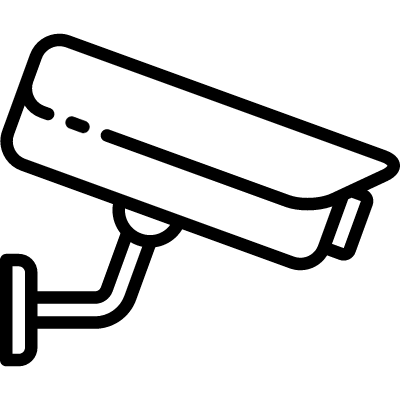 Informujemy, że posiedzenia Rady Gminy Korczew są transmitowane na żywo w sieci Internet za pomocą urządzeń rejestrujących obraz i dźwięk. Wizerunek oraz inne dane osobowe uczestników oraz obserwatorów będą przetwarzane zgodnie z obowiązującymi przepisami prawa w celu wypełnienia obowiązku prawnego ciążącego na administratorze polegającego na transmitowaniu, utrwalaniu i archiwizowaniu posiedzeń Rady Gminy Korczew.Nagrania z obrad Rady Gminy Korczew są udostępniane na stronie internetowej, w Biuletynie Informacji Publicznej administratora oraz na stronie www.youtube.comUczestnictwo w posiedzeniach Rady Gminy Korczew jest dobrowolne. Dane osobowe, w tym wizerunek, osób biorących udział w sesji mogą zostać upublicznione.